ГЕЛЕНДЖИК,     «ВАЛЕНТИНА»      Лето 2023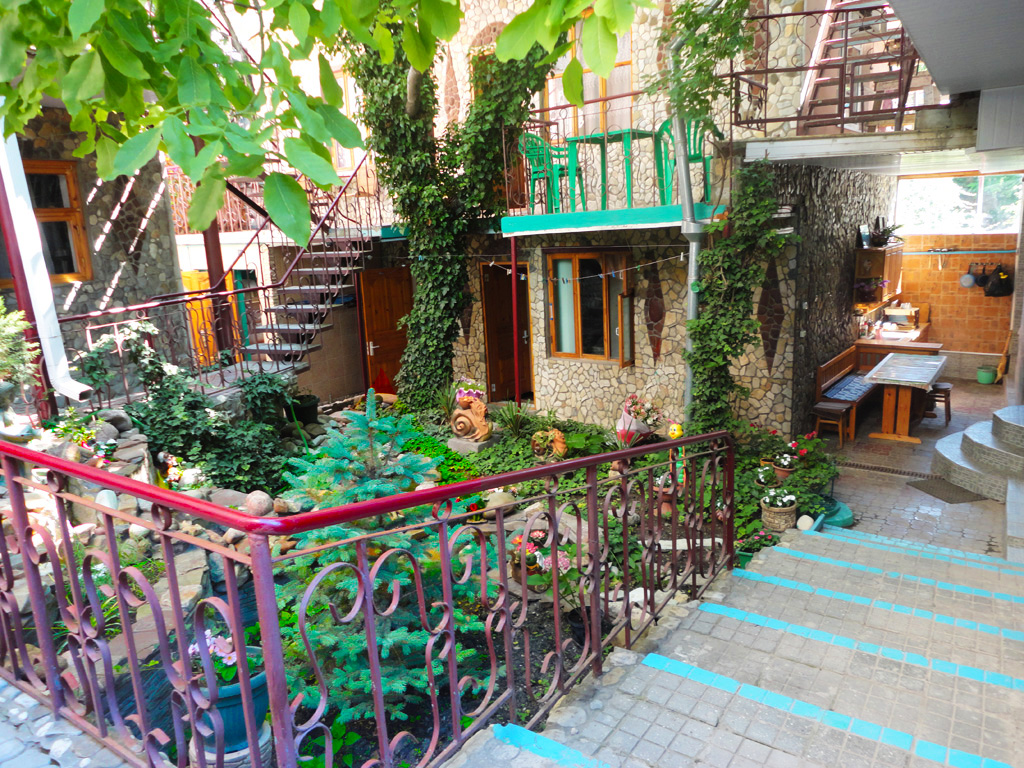 Частная гостиница «Валентина» (2-х и 4-хэтажные капитальные корпуса) находится в самом центре Геленджика. Геленджик - это одно из популярных направлений среди курортов Краснодарского края. Геленджик - город солнца, отдыха и веселья - расположен на берегу живописной Геленджикской бухты Черного моря, где чистое море, благоустроенные пляжи,  самый крупный аквапарк России «Золотая бухта», гора «Олимп», канатные дороги, зоопарки, дельфинарий, океанариум, джиппиг, водопады, дольмены, фешенебельные рестораны и доступные кафе, стильные ночные клубы, масса исторических и природных достопримечательностей,  превосходная лечебная база. Размещение: «Эконом» 1-но местный номер с удобствами на территории (ТВ, вентилятор, односпальная кровать). «Блок» с удобствами на 2 номера 1-но местные номера (1+1)  (ТВ, вентилятор, 1,5-спальные кровати). Холодильник на этаже.«Стандарт» 1-но местный номер с удобствами (WC, душ, ТВ, холодильник, кондиционер, тумбочка, 1,5 - спальная кровать).«Стандарт» 2-х, 3-х, 4-х местные номера с удобствами  (WC, душ, ТВ, холодильник, кондиционер или вентилятор, односпальные и двуспальные кровати, прикроватные тумбочки).«Пентхаус» 2-х местный номер на 4-этаже (WC, душ,  умывальник, ТВ, холодильник, кровати). Пляж: 3 мин ходьбы  от гостиницы до моря, песок + мелкая (массажная) галька.  Питание: в гостинице на первом этаже расположена кухня для самостоятельного приготовления пищи, оборудованная газовыми плитами, холодильниками и необходимым набором посуды, СВ-печи.Дети: до 5 лет на одном месте с родителями – 7600 руб.,  до 12 лет скидка на проезд – 200 руб.Стоимость тура на 1 человека (7 ночей )В стоимость входит:  проезд на  автобусе, проживание в номерах выбранной категории, сопровождение, страховка от несчастного случая. Курортный сбор за доп. плату .Выезд из Белгорода еженедельно по пятницам.Хочешь классно отдохнуть – отправляйся с нами в путь!!!!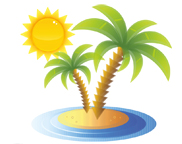 ООО  «Турцентр-ЭКСПО»                                        г. Белгород, ул. Щорса, 64 а,  III этаж                                                                                                            Остановка ТРЦ «Сити Молл Белгородский»     www.turcentr31.ru      т./ф: (4722) 28-90-40;  тел: (4722) 28-90-45;    +7-951-769-21-41  РазмещениеЗаезды1-но мест. с удоб. на террит.БЛОК 1-но мест.(кровать 1,5)                 с удоб. на 2 номера (1+1)БЛОК 1-но мест.(кровать 1,5)                 с удоб. на 2 номера (1+1)СТАНДАРТс удоб.СТАНДАРТс удоб.ПЕНТХАУС 4 этаж2-х мест. с удоб.   РазмещениеЗаезды1-но мест. с удоб. на террит.БЛОК 1-но мест.(кровать 1,5)                 с удоб. на 2 номера (1+1)БЛОК 1-но мест.(кровать 1,5)                 с удоб. на 2 номера (1+1)2-х, 3-х, 4- х мест. 1-но мест. (кровать 1,5)                 ПЕНТХАУС 4 этаж2-х мест. с удоб.   РазмещениеЗаезды1-но мест. с удоб. на террит.Основное место2-й взрослый2-х, 3-х, 4- х мест. 1-но мест. (кровать 1,5)                 ПЕНТХАУС 4 этаж2-х мест. с удоб. 02.06.-11.06.965099508150995010450995009.06.-18.06.995010450835010450107501045016.06.-25.06.1060010850855010850113001085023.06.-02.07.1085011250875011250115001125030.06.-09.07.1120011450895011450119501145007.07.-16.07.1140011650925011650122501165014.07.-23.07.1165011950945011950124501195021.07.-30.07.1165011950945011950124501195028.07.-06.08.1165011950945011950124501195004.08.-13.08.1165011950945011950124501195011.08.-20.08.1165011950945011950124501195018.08.-27.08.1115011650925011650122501165025.08.-03.09.1085011250895011250116501125001.09.-10.09.1060010950875010950114501095008.09.-17.09.1035010650845010650109501065015.09.-24.09.9650995081509950104509950